Kurzanleitung: Neumeldung von Spielern in die NTDB als Vereinsmitglied Öffnen des Vereinsportals über den Browser:  dtb.liga.nu   (kein http://www. eingeben)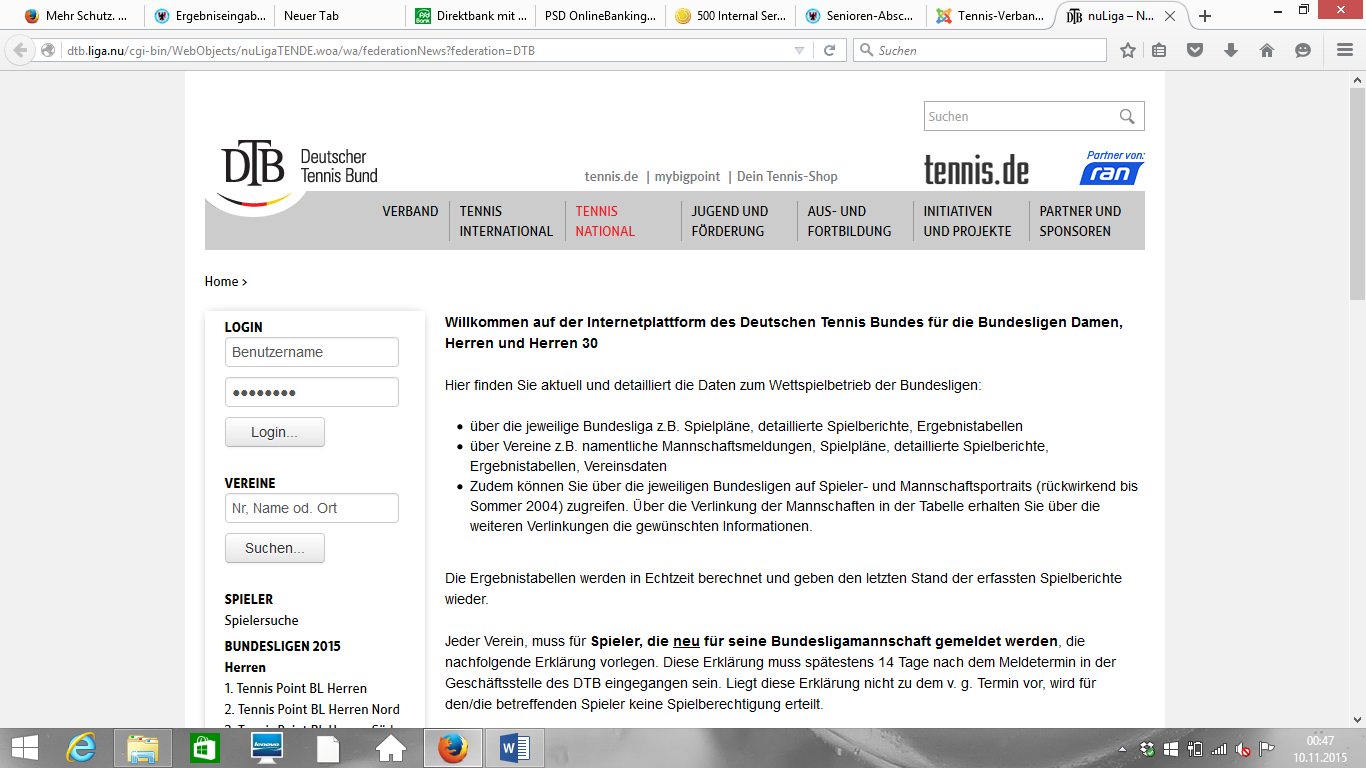 Sollte ihr Verein noch über keinen Log-In verfügen so würden wir diesen einrichten. Schicken Sie in diesem Falle eine E-Mail an info@tvbb.deMelden Sie sich bitte mit ihrem Benutzernamen (ihre bei der Registrierung angegebene E-Mail Adresse an- Sie sehen dann ihren persönlichen Vereinsbereich. 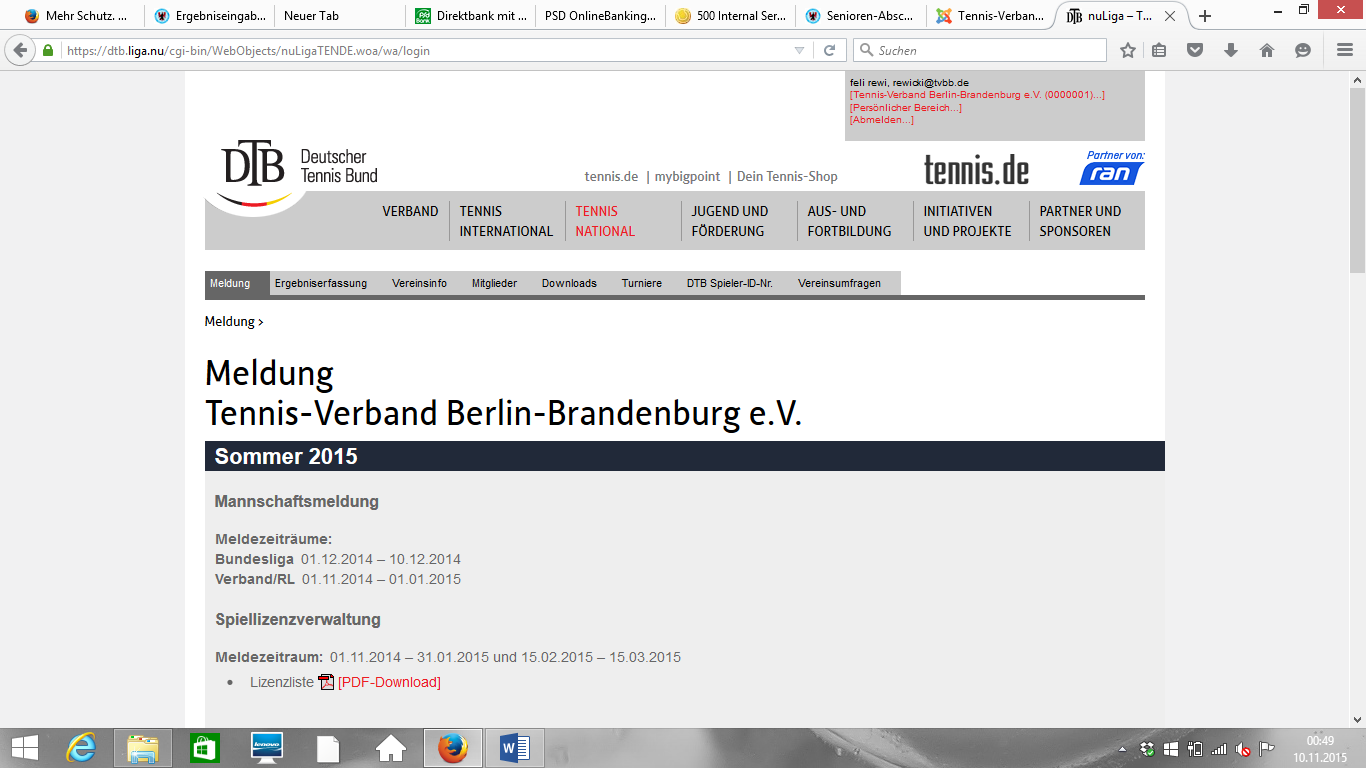 Auswahl des Reiters: Mitglieder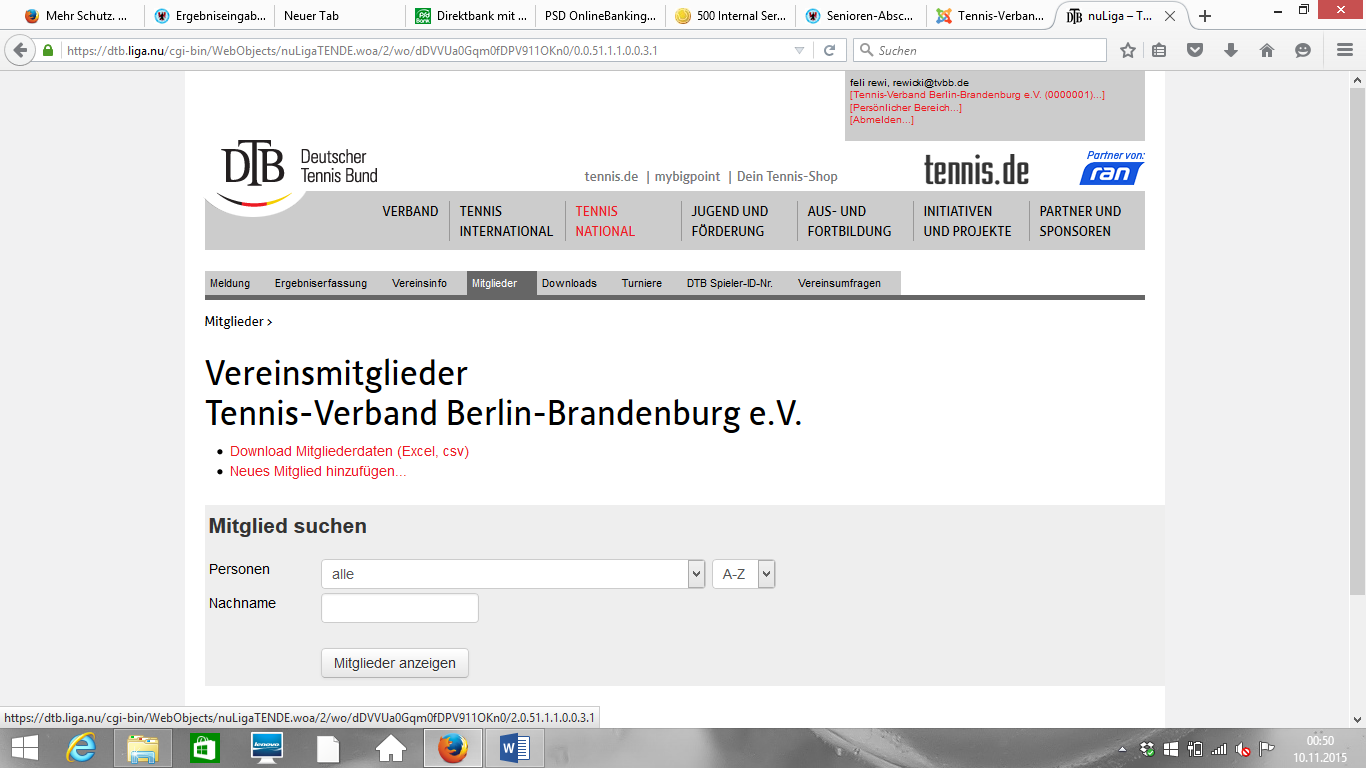 Hier können Sie alle ihre derzeit in der NTDB ihrem Verein zugeordneten Mitglieder finden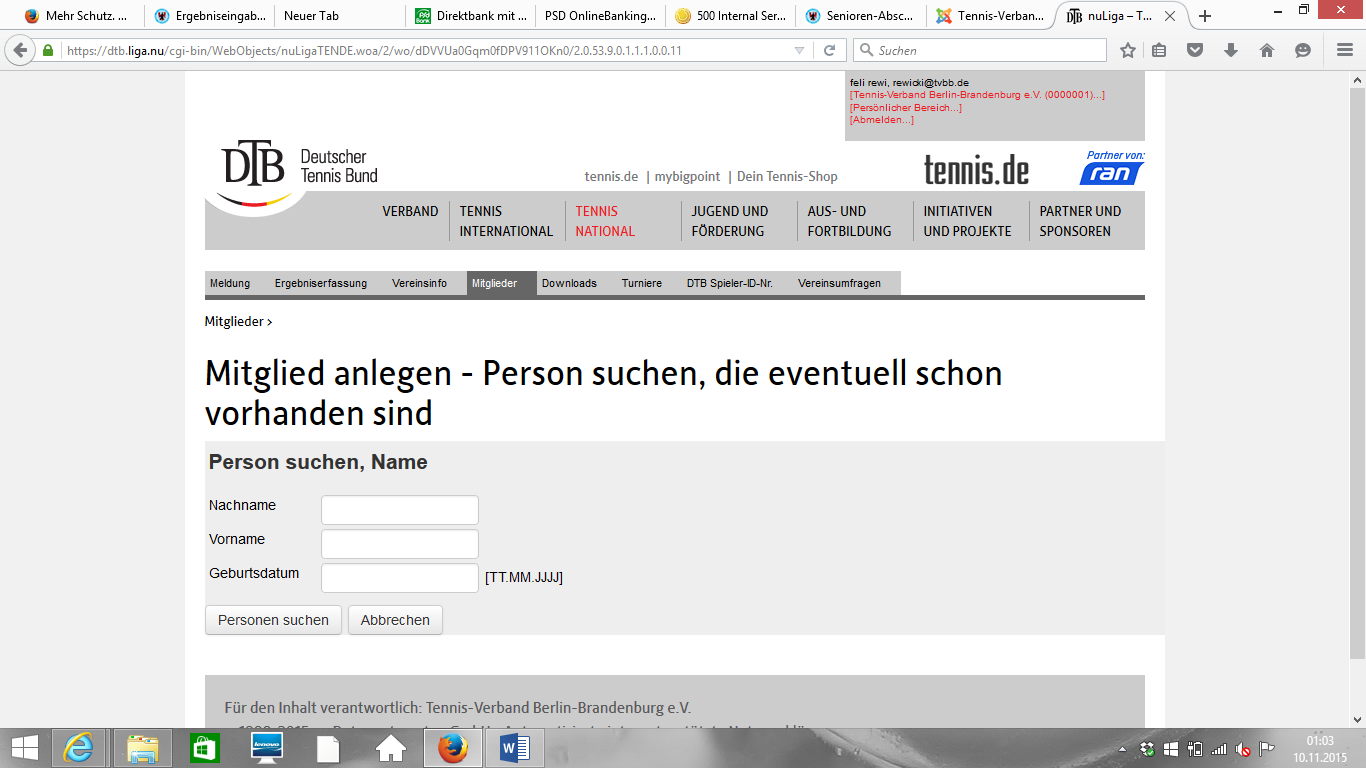 Eingabe Vorname/Name/Geb. DatumSpieler in NTDB vorhanden ? Auswählen und als Mitglied aufnehmen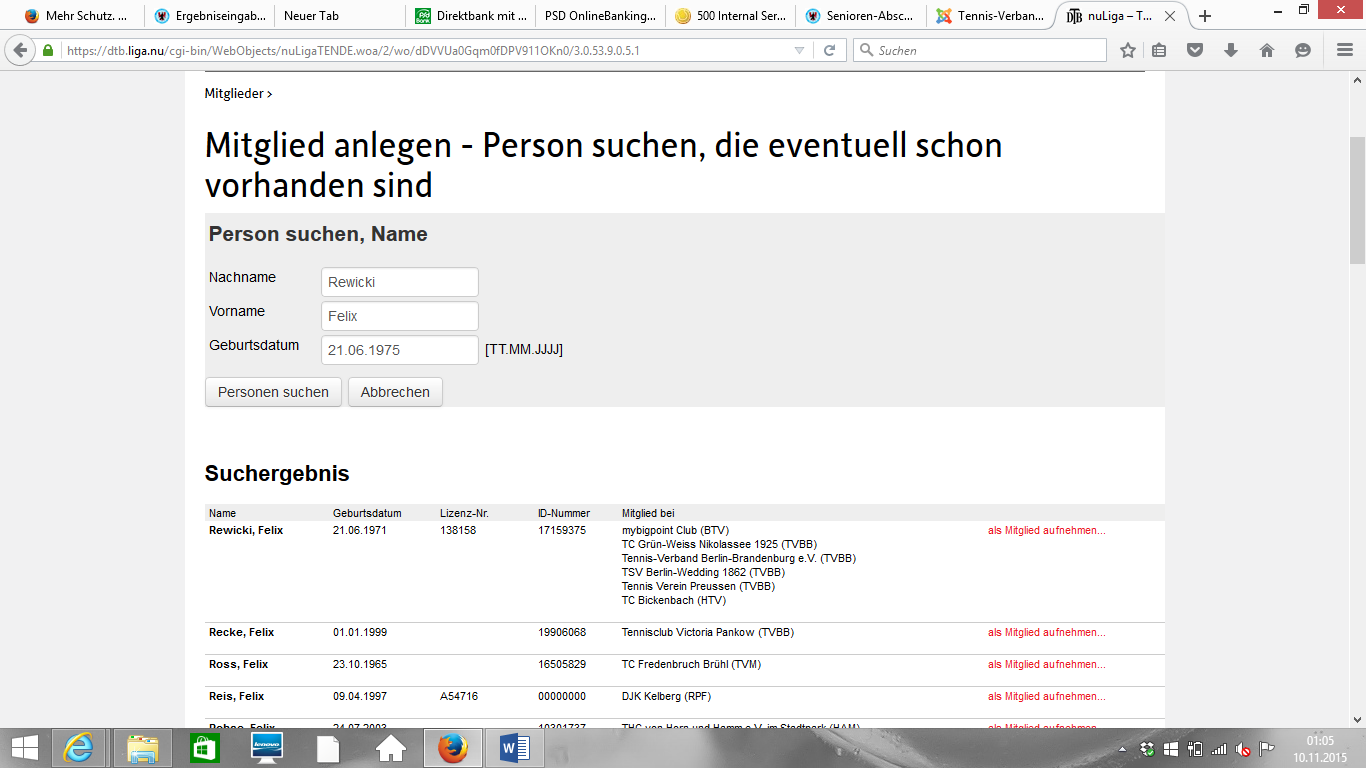 Ist der Spieler nicht in NTDB vorhanden: Dann bitte „Mitglied anlegen“ und dem Verein zuordnenWenn der Spieler dem Verein zugeordnet ist und der Spieler angeklickt wird, kann auch ein entsprechender Stammdatenänderungsantrag oder eine LK-Umstufung beantragt werden.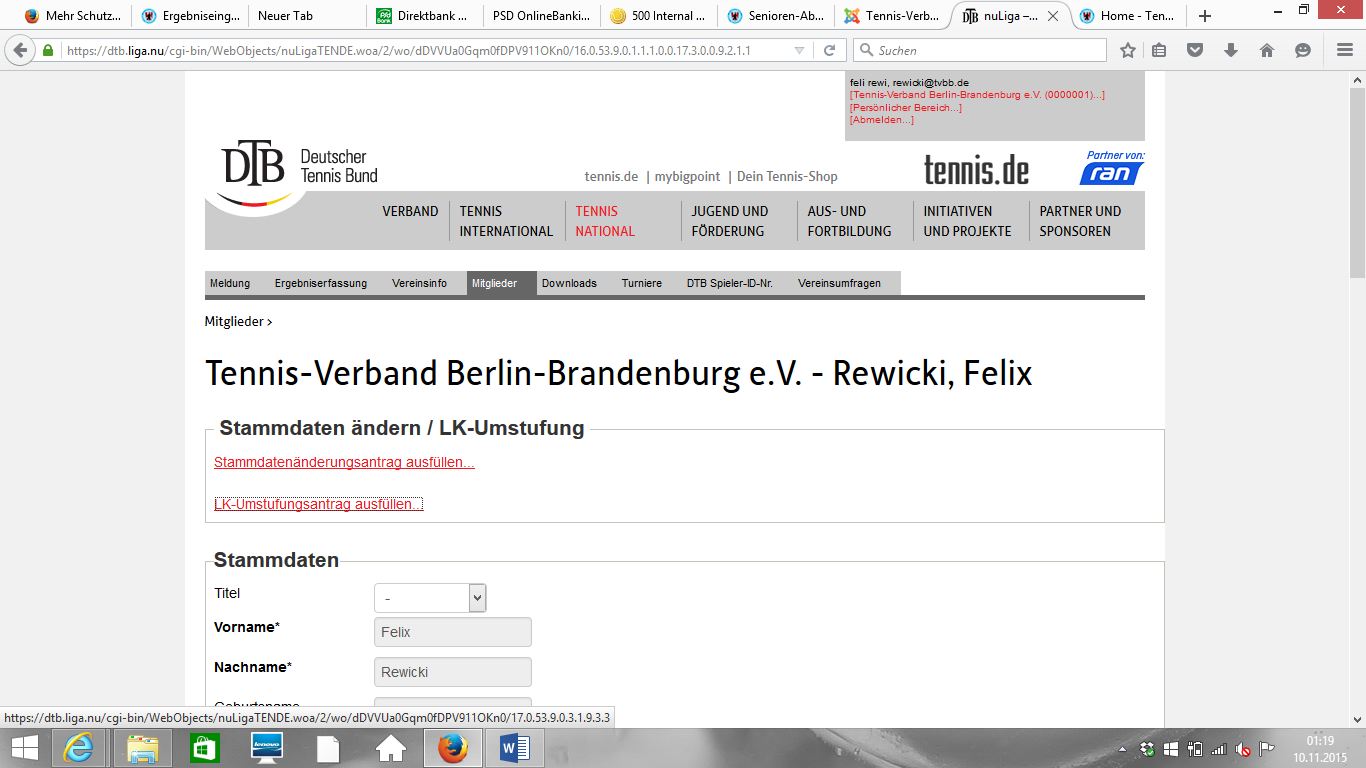 Bitte LK-Umstufungsanträge entsprechend begründen!Bei Fragen steht Ihnen der TVBB –bevorzugt per E-Mail an info@tvbb.de gerne zur Verfügung!